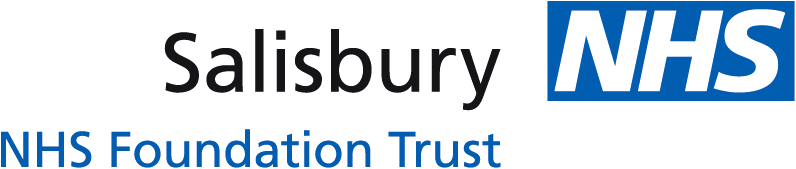 Patient Details:Referral Details:Signature ________________________Designation:--------------------------    Date ________ Post COVID-19 Admission Pulmonary Rehabilitation Referral Form(Complete form & email)Respiratory DepartmentLevel 3 WiltshireSP2 8BJTel 01722 336262 Ext 2892PULMONARYREHAB  sft.pulmonaryrehab@nhs.netHospital no.NHS no.SurnameForenamesPrevious surnameTitleSexDate of birthAddressPost CodeHome tel. no.AddressPost CodeWork tel. no.AddressPost CodeMobile no.Referring clinicianCOVID19 pamphlet Y:     N:  GP Practice/ DepartmentResp Nurse Teleclinic date Date of referralChest Radiograph requested Y:     N:  History of COVID-19 episode (including date of onset symptoms/date of discharge):      Current mobility:      Timed up and go (physio):     Oxygen requirement on discharge:      Non- Invasive Ventilation/CPAP:      DHx:      PMHx:      SHx:          Any obvious contraindications to exercising at home:                                                        